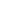 بيانات الفاتورةبيانات المنتج أو الخدمةإجمالي الخصم:شعار الشركة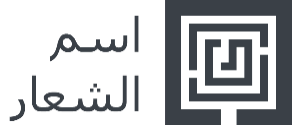 تاريخ الإصدار:تاريخ الاستحقاق: رقم الفاتورةالرقماسم شركتك:عنوان الشارع:المدينة والرمز البريدي للشارع:الهاتف:الفاكس: البريد الإلكتروني:اسم العميل:عنوان الشارع:المدينة والرمز البريدي للشارع:رقم الهاتف:معرف العميل:: المعرّفالبائعالوظيفةطريقة الشحنطريقة الشحنشروط الشحنشروط الشحنتاريخ التسليمتاريخ التسليمشروط الدفعشروط الدفعتاريخ الاستحقاقتاريخ الاستحقاقتاريخ الاستحقاقالكميةرقم العنصرالوصفسعر الوحدةالخصمإجمالي البنودالإجمالي الفرعي:ضريبة المبيعات:الإجمالي: